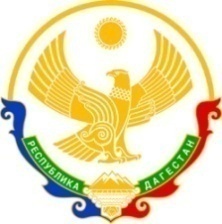 МУНИЦИПАЛЬНОЕ БЮДЖЕТНОЕ ОБЩЕОБРАЗОВАТЕЛЬНОЕ УЧРЕЖДЕНИЕ ГОРОДСКОГО ОКРУГА "ГОРОД ДЕРБЕНТ" ДЛЯ ДЕТЕЙ ДОШКОЛЬНОГО И МЛАДШЕГО ШКОЛЬНОГО ВОЗРАСТА "ПРОГИМНАЗИЯ № 18"368600, РД, г. Дербент, ул. Кобякова 88 “б”,                                                  ИНН 0542015254  ОГРН 1020502001376e-mail: mbou.progimnazia18@yandex.ru                                                     site: https://dag-progim.tvoysadik.ru/                  Тема: « Военно-патриотического воспитание»Аналитическая справка о проделанной работе в МБОУ «Прогимназия№18»  (1. квартал,  январь-март)  Цель проверки: анализ работы классных руководителей по формированию ипривитию обучающимся знаний, умений и навыков по военно-патриотическомувоспитанию.Основание проверки: ВШК.Сроки проверки:  с 22 января по 4 марта прошли акции 2021 года.В нашей Прогимназии №18 с 22 января по 4 марта прошли акции «Защитник отечества», «Армейский чемоданчик», «Посылка солдату»,«Блокадный хлеб», Урок Мужества « Мы этой памяти верны»Мероприятия провели учителя начальных классов, воспитатели ГПД, учителя-предметники , социолог и психолог.            Выводы:Признать работу по гражданско-патриотическому воспитанию удовлетворительной.Продолжить работу в данном направлении в апреле-мае 2021 года по подготовке и проведению 76-й годовщины со Дня Победы в ВОВ.Разместить информацию о проведении месячника по гражданско-патриотическому воспитанию на школьном сайте.Обсудить итоги месячника на заседании  ШМО учителей-предметников.                       Заместитель директора по УВР __________ Калимулаева Н.Ш.                                                                                                Приложение 1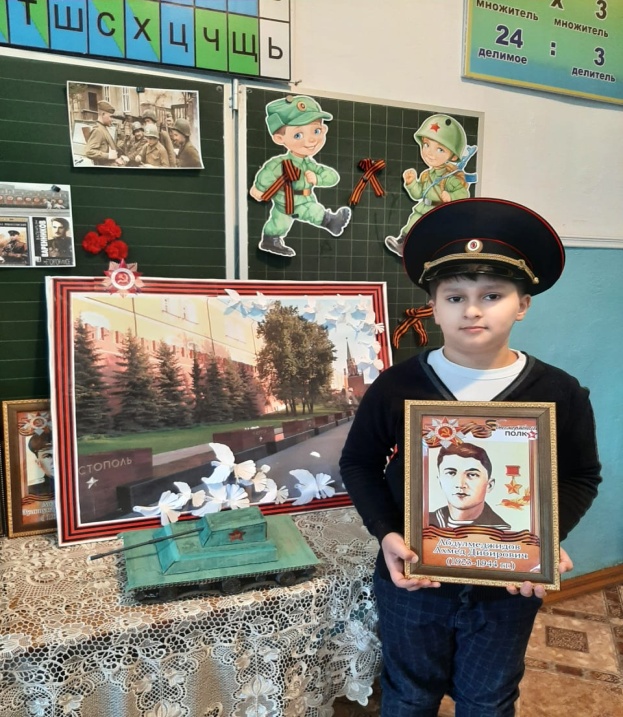 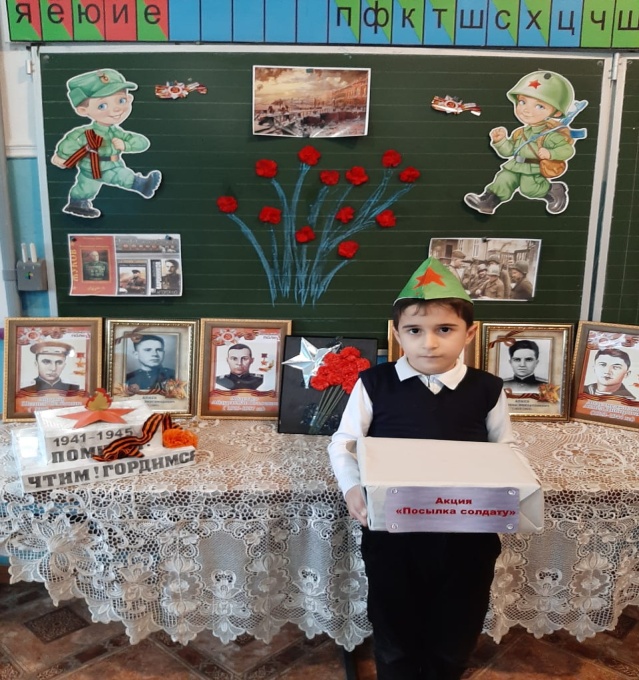 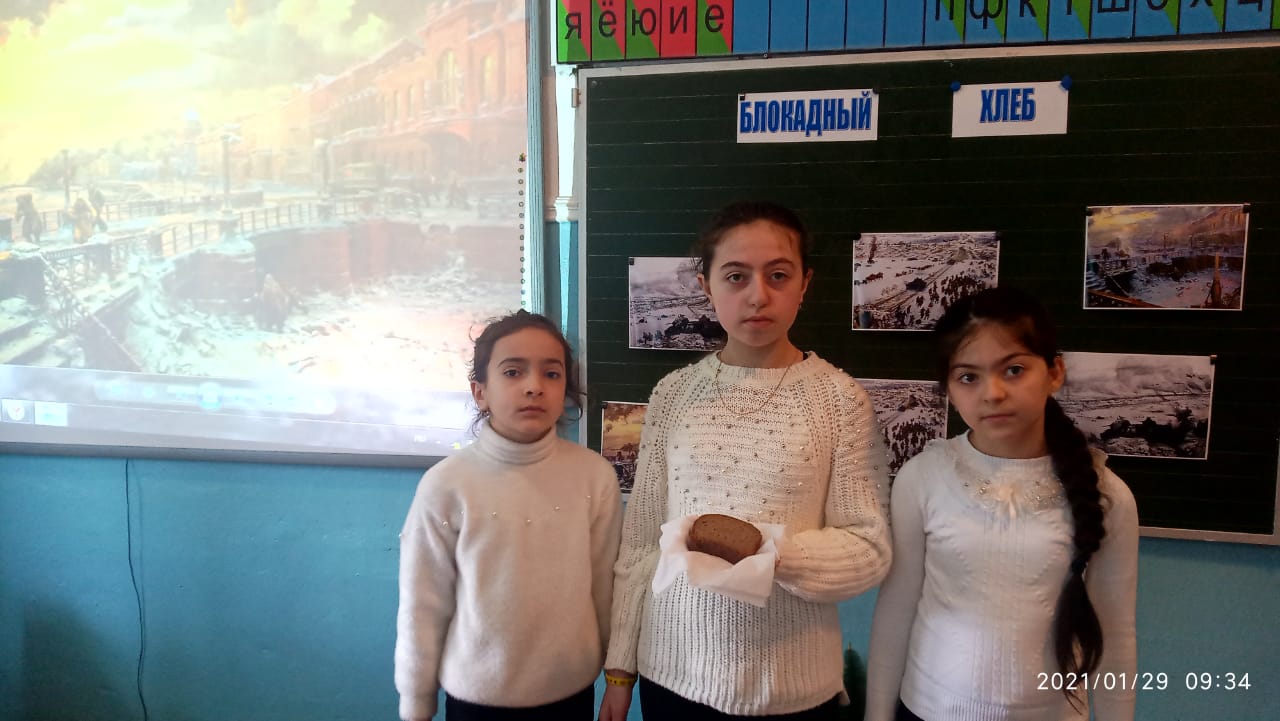 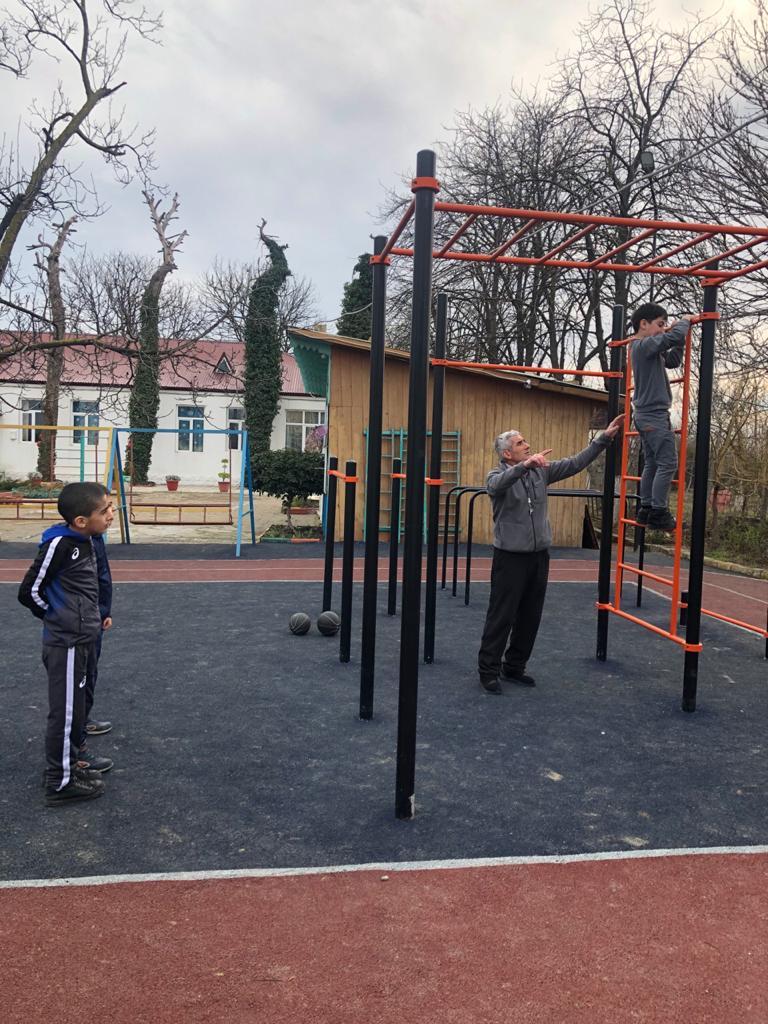 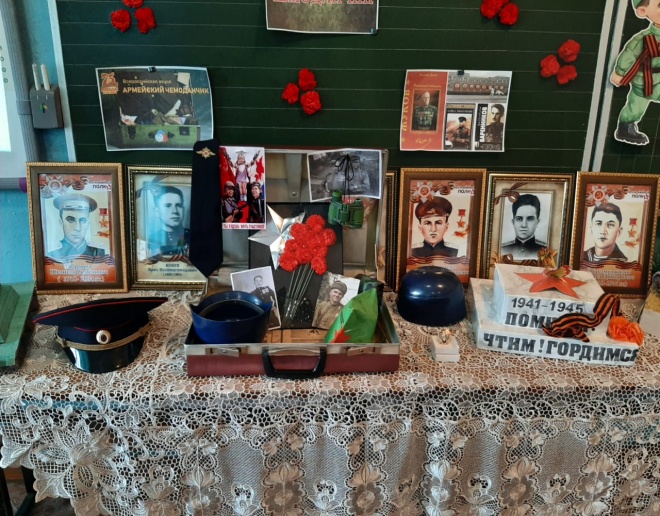 № п/пДата МероприятиеЦельОхват обучающихся Ответственные педагоги 1.23.02.2021  Акция«Защитник отечества». Классный час.Цель: 1.Познакомить учащихся с предысторией ВОВ ; рассказать о ребятах-воинах , непосредственных участниках военных действий, которые геройски выполняли свой воинский долг.2.Формировать чувство гордости за свой народ и страну;способствовать развитию стремления к усвоению общечеловеческих норм морали 85Зам. директора по УВР-Калимулаева Н.Ш., учителя начальных классов, предметники,воспитатели ГПД2.19.02.2021Акция «Армейский чемоданчик».Классный час.82Зам. директора по УВР-Калимулаева Н.Ш., 3.18.02.2021Акция «Посылка солдату».Классный час84Зам. директора по УВР-Калимулаева Н.Ш., учителя начальных классов, предметники,воспитатели ГПД4.29.01.2021«Блокадный хлеб»   Классный час83Зам. директора по УВР-Калимулаева Н.Ш., учителя начальных классов, предметники,воспитатели ГПД5.23.02.2021Веселые старты23 февраля«А мы веселые, активные» 85Зам. директора по УВР-Калимулаева Н.Ш., учителя начальных классов, предметники,воспитатели ГПД6.04.03.2021Урок Мужества « Мы этой памяти верны»85Зам. директора по УВР-Калимулаева Н.Ш., 